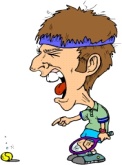 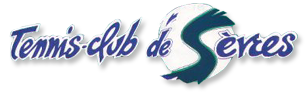 tennis-club-de-sevres@orange.fr         01.45.34.10.77         www.tcsevres.frBULLETIN D’INSCRIPTION (à renvoyer à didiermarouteau@aol.com une semaine avant le début du stage)STAGES DE TENNISVacances Eté 2017Renseignements : Didier Marouteau 06 76 04 00 70Nom : ……………………………………………… Prénom : ………..…………………………. Date de naissance : ………../……..……/………....... 	Club actuel : ………………………………Téléphone : Domicile : ..………../…………./…………./……….…./……...….Mobile 1 : ..………../…………./…………./……….…./……...…..  (père, mère, stagiaire)Mobile 2 : ..………../…………./…………./……….…./……...…..  (père, mère, stagiaire)Adresse  : 	…………………..……………………………………………………………………………………		………………………………………………………………………………………………………..Type de balles utilisées :  Souples (bicolores) ;     Intermédiaires(vertes)    ;     Dures (jaunes)Terrain pratiqué :       Petit (carré de service) ;      Moyen (intermédiaire)   ;      Grand terrain	TARIFS  (sur la base de 5 jrs/semaine)   A la Journée :	Semi-Intensif	Intensif	 Forfait semaine :	Semi-Intensif	 Intensif	   1 Enfant   :	25 €	 42 €	du lundi	110 €	190 €	   2 Enfants : 	45 €	 69 €	au vendredi	200 €	320 €	   3 Enfants : 	62 €	 98 €		285€	465 €	   4 Enfants : 	76 €	129 €		365 €	510 €     	Montant réglé à l’inscription :  ……………………………….Numéro semaineDateNombre d'enfantsFormule demandéeFormule demandéeFormule demandéeFormule demandéeNuméro semaineDateNombre d'enfantssemi intensifIntensifJournéeSemaine72626 juin au 30 juin7273 au 7 juillet72810 au 13 juillet (4 jours)72917 au 21 juillet73024 au 28 juillet